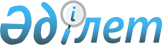 О внесении изменений в постановление акимата области от 24 июля 2007 года № 254 "Об утверждении Правил присвоения наименований и переименования составных частей населенного пункта, установления требований к присвоению порядковых номеров земельным участкам, зданиям и сооружениям"
					
			Утративший силу
			
			
		
					Постановление акимата Актюбинской области от 29 января 2010 года № 30. Зарегистрировано Департаментом юстиции Актюбинской области 16 февраля 2010 года за № 3327. Утратило силу постановлением акимата Актюбинской области от 13 апреля 2012 года № 125      Сноска. Утратило силу постановлением акимата Актюбинской области от 13.04.2012 № 125.      

В соответствии с пунктом 2 статьи 27 Закона Республики Казахстан от 23 января 2001 года № 148 «О местном государственном управлении и самоуправлении в Республике Казахстан», пунктом 3 статьи 28 Закона Республики Казахстан от 24 марта 1998 года № 213 «О нормативных правовых актах» акимат области ПОСТАНОВЛЯЕТ:



      1. Внести в постановление акимата области от 24 июля 2007 года № 254 Об утверждении Правил присвоения наименований и переименования составных частей населенного пункта, установления требований к присвоению порядковых номеров земельным участкам, зданиям и сооружениям», (зарегистрированное в государственном реестре нормативных правовых актов за № 3225, опубликованное в газетах «Актобе» и «Актюбинский вестник» за № 118 от 25 сентября 2007 года) следующие изменения:



      по всему тексту акта после слов «государственном управлении» дополнить словами «и самоуправлении», слова «Абдибекова Н.К.» заменить словами «Дубовенко А.Г.»;



      в Правилах присвоения наименований и переименования составных частей населенного пункта, установления требований к присвоению порядковых номеров земельным участкам, зданиям и сооружениям, на территории Актюбинской области, утвержденных вышеуказанным постановлением:

      главу 2 исключить;



      в главе 7:

      пункте 68 слова «обязаны содержать» заменить словом «содержат»;



      пункте 70 слова «обязаны обеспечить» заменить словом «обеспечивают».



      2. Настоящее постановление вводится в действие по истечении десяти календарных дней со дня его первого официального опубликования.       Исполняющий обязанности

      акима области                         И. Умурзаков
					© 2012. РГП на ПХВ «Институт законодательства и правовой информации Республики Казахстан» Министерства юстиции Республики Казахстан
				